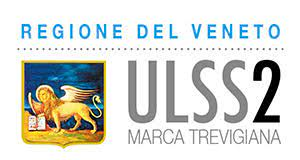 Dipartimento di prevenzioneAZIENDA ULSS N. 2 - MARCA TREVIGIANA Sede legale: Via S. Ambrogio di Fiera, 37 - 31100 TrevisoC.F. e P. IVA 03084880263DISPOSIZIONI IGIENICO-COMPORTAMENTALI MONITORAGGIO PER SOCIETA’ SPORTIVELe raccomandazioni relative al periodo di monitoraggio si applicano a tutti i contatti sportivi individuati a seguito di caso positivo COVID-19, ad eccezione dei casi nei quali sia disposto il provvedimento di quarantena da parte del Dipartimento di Prevenzione territorialmente competente. Tali raccomandazioni sono individuate nel contesto dello scenario epidemiologico attuale, al fine di garantire l’attività scolastica e lavorativa in presenza, ove possibile, e tutelare, nel contempo, la salute pubblica. Per queste ragioni le indicazioni di seguito riportate devono essere rigorosamente rispettate dalla società e dagli atleti.Si riportano di seguito i comportamenti e le misure da adottare durante il periodo di auto-monitoraggio:E’ consentito andare a lavoro o a scuola nel rispetto delle norme igienico sanitarie dopo esito negativo del tampone, se non indicato diversamente;Il soggetto interessato, sotto la propria responsabilità o quella del genitore, deve comunque limitare al minimo i contatti interpersonali (es. evitare gli amici e le uscite in gruppo);Dovranno essere evitati i contatti in particolare con persone fragili e/o anziane (es. nonni, genitori con patologie importanti);Dovranno essere evitate le attività extrascolastiche ed extralavorative, compresa quella sportiva;In caso di comparsa di sintomi, raccomandiamo di avvertire tempestivamente il medico curante ed eseguire un tampone;Indossare sempre la mascherina (chirurgica o FFP2) ad ogni contatto in tutti i contesti di interazione interpersonale (es. utilizzo di trasporto scolastico/mezzi pubblici, uscita dalla scuola/lavoro, etc.), e mantenersi ad una distanza di almeno 1,5-2 metri; proteggere naso e bocca in occasione di tosse o starnuti, gettare i fazzoletti di carta subito dopo averli usati e lavarsi le mani;Arieggiare più volte al giorno la stanza o gli ambienti di soggiorno abitualeTenere un’accurata igiene delle mani lavandole spesso con acqua e sapone o con detergenti a base alcolica. Per asciugare le mani, dopo il lavaggio, usare asciugamani di carta che devono essere prontamente eliminati o, in alternativa, utilizzare asciugamani strettamente personali tenendoli separati